 « Des kilomètres alimentaires dans votre assiette » Contexte : Dans le cadre du concours Véni’chefs junior, nous allons effectuer un travail cartographique pour aborder les notions de kilomètre alimentaire, de traçabilité, de local et d’échelle en géographie.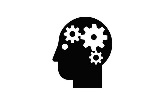  A nos cerveaux ! A partir de votre recette et de la liste des ingrédients fournis par l’association VRAC, complétez le tableau suivant :Nb : Tous les produits frais (fraises, aromates, etc.) seront fournis par des agriculteurs de la région lyonnaise (Rhône)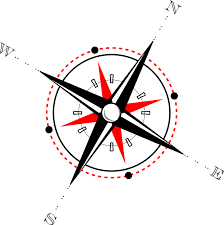 La main à la carte ! Sur le fond de carte A3  fourni (à télécharger séparément) :Placez un point pour localiser l’origine de chaque ingrédient en choisissant le bon cercle de provenance et en respectant la rose des vents.Reliez chacun des points placés à l’étoile, qui représente Vénissieux.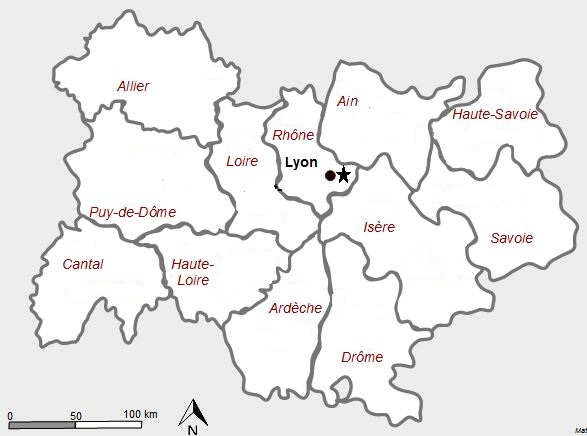 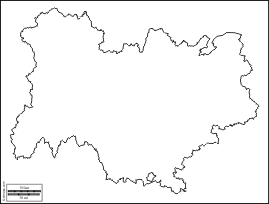 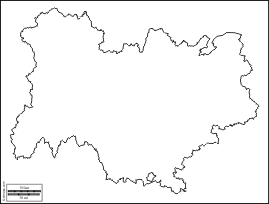 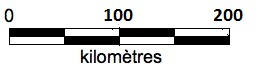 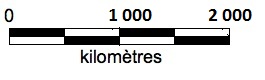 Ingrédients utilisés dans la recette :Provenance (nom d’un département, pays)Km parcourus pour arriver dans notre assiette- Farine- Sucre----------------------------------TOTAL :TOTAL :